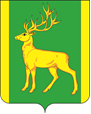 РОССИЙСКАЯ ФЕДЕРАЦИЯИРКУТСКАЯ ОБЛАСТЬАДМИНИСТРАЦИЯ МУНИЦИПАЛЬНОГО ОБРАЗОВАНИЯКУЙТУНСКИЙ РАЙОНП О С Т А Н О В Л Е Н И Е«15»  сентября 2020 г.                        р. п. Куйтун     		                  № 738-пО внесении изменений в муниципальную программу «Развитие культуры муниципального образования Куйтунский район на 2019-2021 годы» утверждённую постановлением администрации муниципального образования Куйтунский район от 24 октября 2018 года № 550-п «Об утверждении муниципальной программы «Развитие культуры муниципального образования Куйтунский район на 2019-2021 годы»В соответствии со ст. 179 Бюджетного Кодекса Российской Федерации, федеральным законом от 06.10.2003 года № 131-ФЗ «Об общих принципах организации местного самоуправления в Российской Федерации»,  порядком разработки, реализации и оценки эффективности реализации муниципальных программ муниципального образования Куйтунский район утвержденного постановлением администрации муниципального образования Куйтунский район от 18.04.2014 г. № 265-п,  руководствуясь ст. 37, 46 Устава муниципального образования Куйтунский район, администрация муниципального образования Куйтунский районП О С Т А Н О В Л Я Е Т:1.   Внести в муниципальную программу «Развитие культуры муниципального образования Куйтунский район на 2019-2021 годы», утвержденную постановлением администрации муниципального образования Куйтунский район от 24 октября 2018 года № 550-п «Об утверждении муниципальной программы «Развитие культуры муниципального образования Куйтунский район на 2019-2021 годы» следующие изменения: 1.2. Приложение 3 к муниципальной программе «Развитие культуры муниципального образования Куйтунский район на 2019-2021 годы» Система мероприятий муниципальной программы «Развитие культуры муниципального образования Куйтунский район на 2019-2021 годы» изложить в новой редакции (Приложение 1).2. Начальнику архивного отдела администрации муниципального образования Куйтунский район Хужеевой Е.В. внести информационную справку в оригинал постановления администрации муниципального образования Куйтунский район от 24.10.2018 года № 550-п о дате внесения изменений.3.	Начальнику организационного отдела администрации муниципального образования Куйтунский район Рябиковой Т.А.  опубликовать настоящее постановление в газете «Отчий край» и разместить на официальном сайте муниципального образования Куйтунский район (www.kuitun.irobl.ru), внести информационную справку на сайте о внесении изменений. 4. Главному специалисту отдела культуры администрации муниципального образования Куйтунский район Федореевой Ю.В. разместить настоящее постановление на официальном сайте отдела культуры администрации муниципального образования Куйтунский район (www.kuitunkult.irk.muzkult.ru). 5. Настоящее постановление вступает в силу после его официального опубликования.6. Контроль за исполнением настоящего постановления возложить на начальника экономического управления администрации муниципального образования Куйтунский район Карпиза С.А.Мэр муниципального образования Куйтунский район 				               		      	                 А.П. МариПриложение 1к постановлению администрации муниципального образования Куйтунский район от «15» сентября 2020 г. № 738-пСистема мероприятий муниципальной программы «Развитие культуры муниципального образования Куйтунский район на 2019-2021 годы»N п/пНаименование основных мероприятийОтветствен-ный исполнитель и соисполни-телиПериод реализа-цииИсточники финанси-рованияИсточники финанси-рованияОбъем финанси-рования всего, тыс. руб.Объем финанси-рования всего, тыс. руб.в том числе по годамв том числе по годамв том числе по годамв том числе по годамв том числе по годамв том числе по годамСвязь с показателями результатив-ности мероприятий программыN п/пНаименование основных мероприятийОтветствен-ный исполнитель и соисполни-телиПериод реализа-цииИсточники финанси-рованияИсточники финанси-рованияОбъем финанси-рования всего, тыс. руб.Объем финанси-рования всего, тыс. руб.2019 год2019 год2020год2020год2021 год2021 годСвязь с показателями результатив-ности мероприятий программы123445566778891.Задача 1. Развитие художественно-творческой деятельности, создание условий для сохранения и развития местного традиционного народного художественного творчества.Задача 1. Развитие художественно-творческой деятельности, создание условий для сохранения и развития местного традиционного народного художественного творчества.Задача 1. Развитие художественно-творческой деятельности, создание условий для сохранения и развития местного традиционного народного художественного творчества.Задача 1. Развитие художественно-творческой деятельности, создание условий для сохранения и развития местного традиционного народного художественного творчества.Задача 1. Развитие художественно-творческой деятельности, создание условий для сохранения и развития местного традиционного народного художественного творчества.Задача 1. Развитие художественно-творческой деятельности, создание условий для сохранения и развития местного традиционного народного художественного творчества.Задача 1. Развитие художественно-творческой деятельности, создание условий для сохранения и развития местного традиционного народного художественного творчества.Задача 1. Развитие художественно-творческой деятельности, создание условий для сохранения и развития местного традиционного народного художественного творчества.Задача 1. Развитие художественно-творческой деятельности, создание условий для сохранения и развития местного традиционного народного художественного творчества.Задача 1. Развитие художественно-творческой деятельности, создание условий для сохранения и развития местного традиционного народного художественного творчества.Задача 1. Развитие художественно-творческой деятельности, создание условий для сохранения и развития местного традиционного народного художественного творчества.Задача 1. Развитие художественно-творческой деятельности, создание условий для сохранения и развития местного традиционного народного художественного творчества.Задача 1. Развитие художественно-творческой деятельности, создание условий для сохранения и развития местного традиционного народного художественного творчества.Задача 1. Развитие художественно-творческой деятельности, создание условий для сохранения и развития местного традиционного народного художественного творчества.1.1Организация деятельности муниципального казенного учреждения культуры «Социально-культурное объединение», далее по тексту МКУК СКОМКУК СКО2019-2021 гг.ВсегоРБ ФБ ОБВсегоРБ ФБ ОБ44 577,228 811,42 115,713 650,144 577,228 811,42 115,713 650,110 015,610 015,6-10 015,610 015,6-21 099,59 152,72 115,79 831,121 099,59 152,72 115,79 831,113 462,19 643,1-3 819,013 462,19 643,1-3 819,01.1.1Заработная платаМКУК СКО2019-2021 гг.РБ ОБРБ ОБ13 658,59 185,813 658,59 185,84 931,5-4 931,5-3 589,65 366,83 589,65 366,85 137,43 819,05 137,43 819,01.1.2Начисления на з/п.МКУК СКО2019-2021 гг.РБРБ7 133,97 133,92 189,22 189,22 554,42 554,42 390,32 390,31.1.3Укрепление материально-технической базы учреждения, прочая закупка товаров, работ, услуг для муниципальных нуждМКУК СКО2019-2021 гг.РБРБ5 981,15 981,12 281,02 281,02 036,72 036,71 663,41 663,4Доля объектов культуры муниципального образования Куйтунский район,находящихся в удовлетворительномсостоянии увеличится с 50 % в 2017 году до 100% в 2021 году.1.1.4Платные услугиМКУК СКО2019-2021 гг.РБРБ1 517,91 517,9613,9613,9452,0452,0452,0452,01.1.5Повышение квалификации работников учреждения культуры в разных формах (курсы, переподготовка, семинары, встречи, круглые столы, конференции и др.)МКУК СКО2020 г.РБРБ100,0100,0--100,0100,0--1.2Обеспечение развития и укрепления материально-технической базы домов культуры в населенных пунктах с числом жителей до 50 тысяч человек (Приобретение Автобуса)             МКУК СКО2020 г.РБФБОБРБФБОБ420,02 115,74 464,3420,02 115,74 464,3----420,02 115,74 464,3420,02 115,74 464,3----2.Задача 2. Сохранение культурного наследия и расширение доступа граждан к культурным ценностям и информации.Задача 2. Сохранение культурного наследия и расширение доступа граждан к культурным ценностям и информации.Задача 2. Сохранение культурного наследия и расширение доступа граждан к культурным ценностям и информации.Задача 2. Сохранение культурного наследия и расширение доступа граждан к культурным ценностям и информации.Задача 2. Сохранение культурного наследия и расширение доступа граждан к культурным ценностям и информации.Задача 2. Сохранение культурного наследия и расширение доступа граждан к культурным ценностям и информации.Задача 2. Сохранение культурного наследия и расширение доступа граждан к культурным ценностям и информации.Задача 2. Сохранение культурного наследия и расширение доступа граждан к культурным ценностям и информации.Задача 2. Сохранение культурного наследия и расширение доступа граждан к культурным ценностям и информации.Задача 2. Сохранение культурного наследия и расширение доступа граждан к культурным ценностям и информации.Задача 2. Сохранение культурного наследия и расширение доступа граждан к культурным ценностям и информации.Задача 2. Сохранение культурного наследия и расширение доступа граждан к культурным ценностям и информации.Задача 2. Сохранение культурного наследия и расширение доступа граждан к культурным ценностям и информации.Задача 2. Сохранение культурного наследия и расширение доступа граждан к культурным ценностям и информации.2.1. Организация деятельности муниципального казенного учреждения культуры «Куйтунский районный краеведческий музей», далее по тексту МКУК КРКММКУК КРКМ2019-2021 гг.ВсегоРБОБВсегоРБОБ6 110,74 750,61 360,16 110,74 750,61 360,11 687,91 687,9-1 687,91 687,9-1 687,91 687,9-2 380,31 585,7794,62 380,31 585,7794,62 042,51 477,0565,52.1.1Заработная платаМКУК КРКМ2019-2021 гг.РБОБРБОБ2 367,81 360,12 367,81 360,1891,7-891,7-891,7-623,5794,6623,5794,6852,6565,52.1.2Начисления на з/пМКУК КРКМ2019-2021 гг.РБРБ1 065,61 065,6517,7517,7517,7286,1286,1261,82.1.3Укрепление материально-технической базы учреждения, прочая закупка товаров, работ, услуг для муниципальных нужд. МКУК КРКМ2019-2021 гг.РБРБ1 205,11 205,1247,4247,4247,4625,6625,6 332,1Доля объектов культуры муниципального образования Куйтунский район,находящихся в удовлетворительномсостоянии увеличится с 50% в 2017 году до 100% в Доля населения, участвующего в мероприятиях, проводимых музеем составит 11,4 % к 2021 году.2021 году2.1.4Платные услугиМКУК КРКМ2019-2021 гг.РБРБ91,191,131,131,131,129,529,530,52.1.5Повышение квалификации работников учреждения культуры в разных формах (курсы, переподготовка, семинары, встречи, круглые столы, конференции и др.)МКУК КРКМ2019-2021 гг.РБРБ21,021,0---21,021,0-3.Задача 3. Повышение качества предоставления библиотечных услуг населению. Задача 3. Повышение качества предоставления библиотечных услуг населению. Задача 3. Повышение качества предоставления библиотечных услуг населению. Задача 3. Повышение качества предоставления библиотечных услуг населению. Задача 3. Повышение качества предоставления библиотечных услуг населению. Задача 3. Повышение качества предоставления библиотечных услуг населению. Задача 3. Повышение качества предоставления библиотечных услуг населению. Задача 3. Повышение качества предоставления библиотечных услуг населению. Задача 3. Повышение качества предоставления библиотечных услуг населению. Задача 3. Повышение качества предоставления библиотечных услуг населению. Задача 3. Повышение качества предоставления библиотечных услуг населению. Задача 3. Повышение качества предоставления библиотечных услуг населению. Задача 3. Повышение качества предоставления библиотечных услуг населению. Задача 3. Повышение качества предоставления библиотечных услуг населению. 3.1Организация деятельности муниципального казенного учреждения культуры «Куйтунская межпоселенческая районная библиотека», далее по тексту МКУК КМРБМКУК КМРБ2019-2021 гг.ВсегоРБ В том числе платные услуги и добровольные пожертвованияОБ24 064,617 388,8179,46 675,824 064,617 388,8179,46 675,86 101,16 101,156,46 101,16 101,156,49 453,85 570,760,03 883,19 453,85 570,760,03 883,19 453,85 570,760,03 883,19 453,85 570,760,03 883,18 509,75 717,063,02 792,73.1.1Заработная платаМКУК КМРБ2019-2021 гг.РБОБ9 624,76 582,19 624,76 582,13 652,9-3 652,9-2 477,83 845,62 477,83 845,62 477,83 845,62 477,83 845,63 500,02 736,53.1.2Начисления на з/п.МКУК КМРБ2019-2021 гг.РБ5 419,35 419,31 612,31 612,31 913,11 913,11 913,11 913,11 893,93.1.3Укрепление материально-технической базы учреждения, прочая закупка товаров, работ, услуг для муниципальных нужд.МКУК КМРБ2019-2021 гг.РБ1 960,11 960,1822,4822,41 077,61 077,61 077,61 077,660,1Доля объектов культуры муниципального образования Куйтунский район,находящихся в удовлетворительномсостоянии увеличится с 50% в 2017 году до 100% в 2021 году;Доля населения, участвующего в мероприятиях, проводимых библиотекой    возрастет до 81,4% к 2021 году3.1.4 Платные услугиМКУК КМРБ2019-2021 гг.РБ179,4179,456,456,460,060,060,060,063,03.1.5.Повышение квалификации работников учреждения культуры в разных формах (курсы, переподготовка, семинары, встречи, круглые столы, конференции и др.)МКУК КМРБ2019-2021 гг.РБ19,119,113,513,55,65,65,65,60,03.2.Комплектование книжного фондаМКУК КМРБ2019-2021 гг.Всего РБВ том числе софинансированиеОБ382,5286,4693,7382,5286,4693,754,254,20,054,254,20,072,132,22,437,572,132,22,437,572,132,22,437,572,132,22,437,5256,2200,03,656,24.Задача 4. Повышение качества предоставления дополнительного образования детей в сфере культуры.Задача 4. Повышение качества предоставления дополнительного образования детей в сфере культуры.Задача 4. Повышение качества предоставления дополнительного образования детей в сфере культуры.Задача 4. Повышение качества предоставления дополнительного образования детей в сфере культуры.Задача 4. Повышение качества предоставления дополнительного образования детей в сфере культуры.Задача 4. Повышение качества предоставления дополнительного образования детей в сфере культуры.Задача 4. Повышение качества предоставления дополнительного образования детей в сфере культуры.Задача 4. Повышение качества предоставления дополнительного образования детей в сфере культуры.Задача 4. Повышение качества предоставления дополнительного образования детей в сфере культуры.Задача 4. Повышение качества предоставления дополнительного образования детей в сфере культуры.Задача 4. Повышение качества предоставления дополнительного образования детей в сфере культуры.Задача 4. Повышение качества предоставления дополнительного образования детей в сфере культуры.Задача 4. Повышение качества предоставления дополнительного образования детей в сфере культуры.Задача 4. Повышение качества предоставления дополнительного образования детей в сфере культуры.4.1.«Организация деятельности муниципального казенного учреждения дополнительного образования «Межпоселенческая детская школа искусств», далее по тексту МКУ ДО МДШИМКУ ДО МДШИ2019-2021 гг.ВсегоРБОБ42 036,837 260,84 776,042 036,837 260,84 776,011 682,211 682,2-11 682,211 682,2-15 218,615 218,615 218,615 218,615 218,615 218,615 218,615 218,615 136,010 360,04 776,04.1.1Заработная платаМКУ ДО МДШИ2019-2021 гг.ВсегоРБОБ30 331,918 843,911 488,030 331,918 843,911 488,07 983,57 983,57 983,57 983,511 182,44 470,46 712,011 182,44 470,46 712,011 182,44 470,46 712,011 182,44 470,46 712,011 166,06 390,04 776,04.1.2Начисления на з/п.МКУ ДО МДШИ2019-2021 гг.РБ9 442,59 442,53 026,13 026,13 201,63 201,63 201,63 201,63 214,84.1.3Укрепление материально-технической базы учреждения, прочая закупка товаров, работ, услуг для муниципальных нужд.МКУ ДО МДШИ2019-2021 гг.Всего2 262,42 262,4672,6672,6602,5602,5602,5602,5755,2Доля объектов культуры муниципального образования Куйтунский район,находящихся в удовлетворительномсостоянии увеличится с 50% в 2017 году до 100% в 2021 году. Доля детского населения, охваченного эстетическим образованием, в общей численности детей и молодежи в возрасте от 6 до 18 лет обучающихся в детской школе искусств   составит 4,6 % к 2021 году.4.1.4Платные услугиМКУ ДО МДШИ2019-2021 гг.РБ99,499,431,231,236,336,336,336,331,94.1.5Добровольные пожертвованияМКУ ДО МДШИ2019-2021 гг.РБ462,2462,2166,9166,9160,7160,7160,7160,7134,64.1.6Повышение квалификации работников учреждения культуры в разных формах (курсы, переподготовка, семинары, встречи, круглые столы, конференции и др.)МКУ ДО МДШИ2019-2021 гг.РБ35,035,0--35,035,035,035,0-Итого по программе  Итого по программе  Итого по программе  Итого по программе  Итого по программе  116 789,3 116 789,3 29 486,829 486,848 152,248 152,248 152,248 152,239 150,3в том числев том числев том числев том числев том числефедеральный бюджетфедеральный бюджетфедеральный бюджетфедеральный бюджетфедеральный бюджет2 115,72 115,70,00,02 115,72 115,72 115,72 115,70,0областной бюджет областной бюджет областной бюджет областной бюджет областной бюджет 26 462,026 462,00,00,014 508,814 508,814 508,814 508,811 953,2местный бюджет,  в том числеместный бюджет,  в том числеместный бюджет,  в том числеместный бюджет,  в том числеместный бюджет,  в том числе 88 211,6 88 211,629 486,829 486,831 527,731 527,731 527,731 527,727 197,1платные услугиплатные услугиплатные услугиплатные услугиплатные услуги1 890,31 890,3732,6732,6580,3580,3580,3580,3577,4добровольные пожертвованиядобровольные пожертвованиядобровольные пожертвованиядобровольные пожертвованиядобровольные пожертвования462,2462,2166,9166,9160,7160,7160,7160,7134,6другие источники другие источники другие источники другие источники другие источники 0,00,00,00,00,00,00,00,00,0